Today we would like you to have a go at writing the time shown on each clock. Ask yourself: Is it past or to the hour? Where is the minute hand pointing? Where is the hour hand pointing? 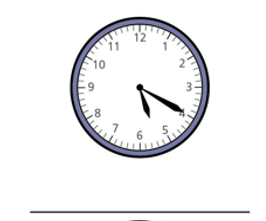 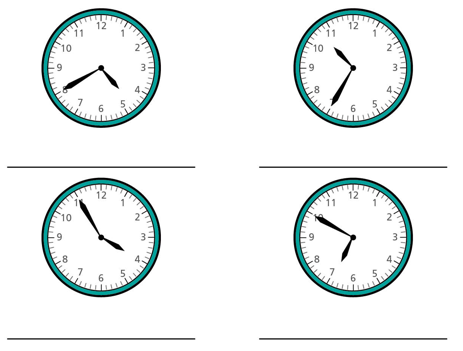 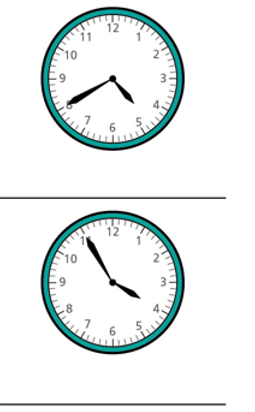 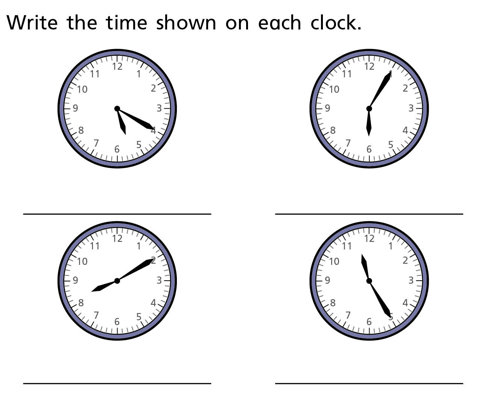 Can you draw the hands accurately to show these times? 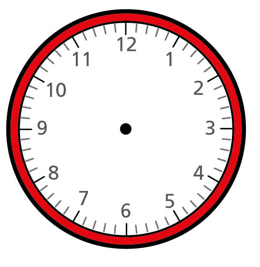 Problem solving and reasoning challenges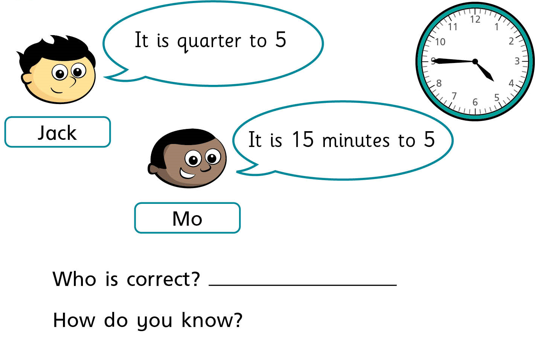 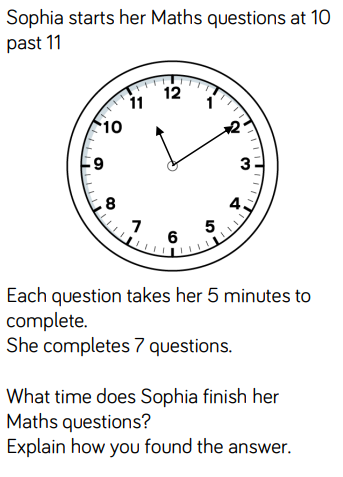 